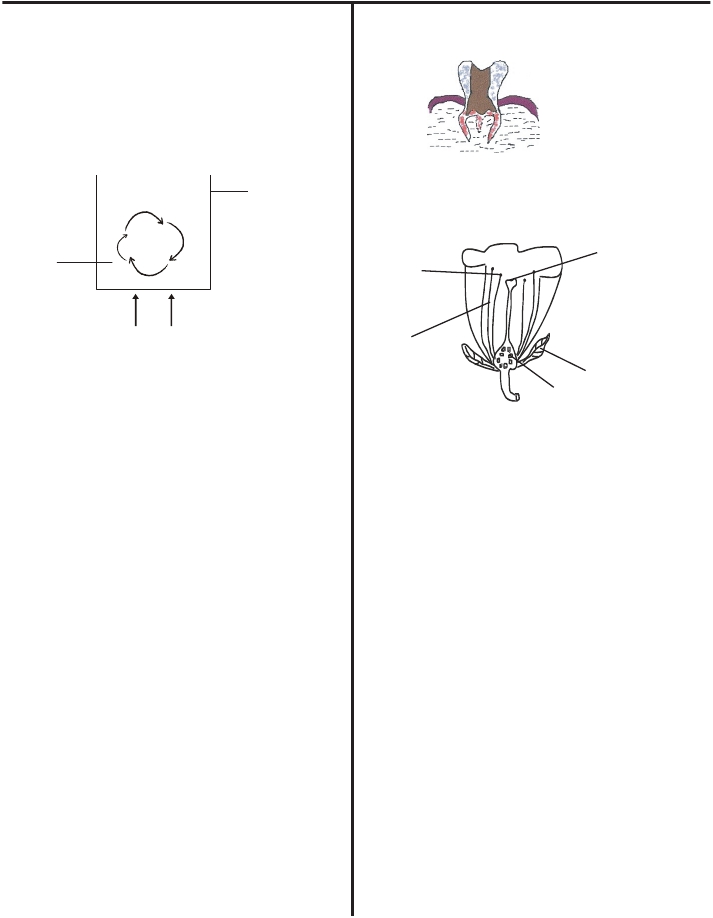 STANDARD SEVEN 2010SCIENCETIME:    1  Hour  45mins1.	Which one of the following materials is a poorconductor of heat?A. Steel	B. IronC. Copper	D. Rubber2.	Class five pupils of Umoja primary school werestudying about heat transfer. The diagram6.         The picture below shows one of the problemsrelated to teeth. Which is the problem shown?A. Tooth decayB. CavititesC. Bleeding gumsD. Bad smellbelow shows part of the experiment they didStudy the diagram below and use it to answerWater-------------------------------------------------------Sufuriaquestions 7-9PMHeatHeat in the water was moving through a processknown asA. conductionB. radiationC. convectionD. conduction and radiation3.	The following are signs of a childhood deficiencydiseasei) Finger nails, eyelids and tongue appearwhitishii) Child becomes tired quicklyiii) Child feels weak and has no energy to playiv) The heart beats rapidlyWhich disease is characterized by the above signs?A. Kwashiorkor	B.AnaemiaC. Rickets	D. Marasmus4.	The size od particles of a soil affects all of thefollowing except_____A. colour	B. textureC. drainage	C. water retention5.	Which of the follwing changes occur to boysonly during adolescence?A. Pimples on the face apearB. Hairs grow around the private partsC. Hair grows under armpitsD. They experience wet dreams1Qo     N7.         The parts marked P and Q forms the _____in a flower.A. stamen                    B. styleC. pistil                        D. ovary8.         What is the main function of the part markedM?A. Develops into fruitB. Pollinates the flowerC. Receives pollen grainsD. Attracts insects9.         Which one of the following parts of a flower ismatched with its function?Part        FunctionA. P -      produces pollen grainsB. O -    protects the flower during thebudding stageC. Q -    supports the stigmaD. N -    develops into seeds on maturity10.       Which one of the following parts of the bloodhelp in fighting against germs?A. Plasma                    B. Red cellsC. White cells              D. platelets11.       The smallest blood vessels in the body are theA. arteries                    B. veinsC. capillaries                D. platelets.12.	Which one of the following methods of grazing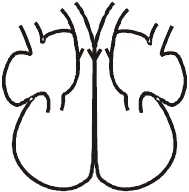 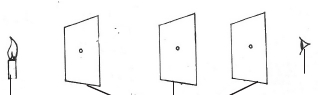 would require the largest area?A. herdingB. tetheringC. strip grazingD. paddocking13.	Which one of the following is not a main part ofthe circulatory system?A. blood	B. heartC. lungs	D. blood vesselsStudy the diagram below and answer questions 14-1619.       People in Mwea Tabere irrigation scheme wearprotective clothes when handling and walking inthe stagnant water when irrigating their farms.Which disease is prevented by the use of theprotective clothes?A. T.BB. MalariaC. BilhaziaD. Typhoid20.       Which one of the following is a main agent ofsoil erosion?PQ            RSA. TreesB. Flow of waterC. WindD.AnimalsU	WV	X14.	Which two vessels carries de-oxygenatedblood?A. P and R	B. R and SC. P and Q	D. P and S15.	Name the parts marked V and W respectivelyA. right auricle and left auricleB. right ventricle and left auricle21.       Which one of the following is a traditional methodof food preservation?A. FreezingB. CanningC. Using ChemicalsD. Smoking22.       Ali arranged the apparatus in a science lessonas shown below. What property of light was hetrying to prove?eyeC. left auricle and right ventricleD. left ventricle and right auricle16.	Which blood vessel carries blood out of the heartto the lungs?candlecardboardswith  holesA. Q	B. PC.S	D. R17.	Which one of the following methods of grazingis the most expensive to start and maintain?A. herdingB. strip grazingC. paddockingD. stall feeding18.	The following are symptoms of a certain diseasei) Stool becomes clear and looks like rice waterii) vomiting occuriii) Victim becomes dehydratediv) Body becomes weakv) Skin becomes dry and inelasticWhich disease has the above signs?A. Typhoid	B. CholeraC. Bilhazia	D. AIDs2A. Card boards are poor conductors of heatB. A candle is a good conductor of heatC. Light travels in a straight lineD. Light can bend around a corner23.       Below are some drugs commonly abused inKenyai) miraa                        ii) cocaineiii) cigaretes                  iv) heroinv) alcoholWhich of the above drugs are prohibited?A. i), ii), iii)                   B. ii), iii), iv)C. i), ii)                        D. ii), iv)24.       A social effect of drug abuse is thatA. it cause brain damageB. taking of drugs can be addictiveC. it weakens the immune systemD. it causes mothers to deliver underweight babies.25.	Which weed has small thorns on the stem,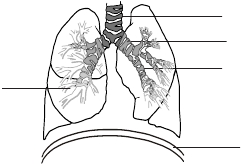 purple flowers and yellow fruits when ripe?A. OxalisB. Mexican MarigoldC. Sodom appleD. Pig weed26.	Among the care of a person sufering form HIV/AIDs the one that can be afforded by almostany family is providing ofA. love and care	B. adequate dietC. good hygiene	D. adquate health careStudy the diagram below and answerquestions 27-29EDbe present exceptA. Water                      B. SunlightC. Carbon dioxide       D. Oxygen33.       Cirrhosis is a disease caused by excessive useof ________A. KhatB. BhangC. TobaccoD.Alcohol34.       Which one of the following will not be a safepractice to follow when using agriculturalchemicals on a farm?A.Applying the chemical against the directionof the windB. Washing the equipment thoroughly after useC. Following the manufacturer’s instructionsD. Using protective clothingBCAStudy the diagram of the solar system andanswer question 3527.	What happens to the part makedA whenwe breath out?SunA. it moves upwardsB. it enlargesC. it moves downwardsD. it becomes ball-like28.	Gaseous exchange taks place in the partsXEarthJupitermarkedA. B	B. CC. E	D. D29.	Name the parts marked A C and E respectivelyA	C	EA. diaphragm, bronchus, bronchiolesB. diaphragm, bronchioles bronchusC. diaphragm, trachea, bronchusD. diaphragm, bronchioles, trachea.30.	What name do we give to material which donot allow light to pass through them?A. BlackB. OpaqueC. TransparentD. Translucent31.	The biggest composition of air is composed ofA. NitrogenB. OxygenC. Rare gasesD. Oxygen32.	For plants to make food, all the following must335.       What is the name of the planet labelled X?A. Mercury                  B. MarsC. Saturn                     D. Venus36.       The part of the air that is commonly used inelectric bulbs isA. oxygen                    B. noble gasesC. carbon dioxide        D. nitrogen37.       Three of the following are uses of oxygen.Which one is NOT?A. breathing                 B. burningC. germination              D. lighting bulbs38.       Four pupils Akinyi, Wanjiku, Chepchumba andAyako moved objects from one point to another.Who did the greatest work?A. Akinyi - lifted an object straight upB. Wanjiku - lifted an object along a rough slopeC. Chepchumba - pulled an object along asmooth tableD. Ayako - pulled an object along a smoothslope\39.	Canines in carnivourous animals are used for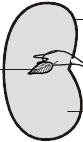 forA. gripping and tearingB. biting and tearingC. chewing and grippingD. crushing and biting40.	Who one of the following is a drug misuse?A. Taking drugs to prevent diseasesB. Taking drugs when sickC. Taking prescribed drugsD. crushing and biting41.	People who have the highest risk of contractingHIV/AIDs areA. PastorsB. Children below age 7 yearsC. NursesD. Teachers42.	During the process of digestion, constipation is48.       Three of the following are myths andmisconception about HIV/AIDs. Which one isnot?A. AIDs is caused by witchcraftB. Having sex with a young boy or girl curesAIDsC. People with HIV/AIDs do not dieimmediately they acquire itD. HIV/AIDs only affects prostitutes andhomo-sexuals49.       Adrug that causes sleeplessness is________A. MiraaB. TobaccoC. BhangD.Alcohol50.Aprevented byA. proteins	B. fats and oilsC. minerals	D. roughage43.	Which one of the following is a curative drug?A. PanadolB. PenicillinC. AsprinCDBD. Eno44.	Which one of the following statements about thepulmonary artery is true?A. it carries oxygenated blood to the heartB. it carries deoxygenated blood to the heartC. it carries oxygenated blood from the lungsD. it carries deoxygenated blood to the lungs.45.	Which one of the following organs is part of themale reproductive system?A. UterusB. UrethraC. OvaryD. Fallopian tube46.	Which one of the following vaccines is given toa baby at birth?A. D.P.TB. B.C.G.C. DiptheriaD. Tetanus47.	Valves in the blood circulatory system are foundin the ______and ________A. veins and arteriesB. arteries and heartC. capillaries and arteriesD. veins and heart4In the diagram above, which part of the seedshows the plumule?A.                    B.                C.           D.